Tuesday 12th September 2023 Dear Parents/Students As you are aware your child will be appearing in a production of The Jungle Book or The Aristocats this academic year. This is a letter to make you aware of the audition dates and the show dates.Students will be required to sing the material which they have been given to them in classes over the past few weeks. Audition Dates:Tuesday Musical Theatre – Tuesday 19th September 2023 – 5.00pm – 6.00pm Wednesday Musical Theatre – Wednesday 20th September 2023 – 6.30pm – 7.30pm Saturday A Musical Theatre (10.30am) –Saturday 23rd September 2023 – 10.30am – 11.30amSaturday B Musical Theatre (11.30am)– Saturday 23rd September 2023 – 11.30am – 12.30pmPlease note all auditions will be done during student’s usual class times. Students who do not wish to audition will still be part of the production and are still asked to attend their usual lessons. Show Dates Tuesday & Wednesday Juniors Thursday 22nd February – 5.00pm – 8.00pm – Dress Rehearsal (£5)Friday 23rd February - 7.00pm – Show Saturday 24th February - 7.00pm – ShowSunday 25th February – 2.00pm – ShowSaturday A & B Juniors – Thursday 29th February – 5.00pm – 8.00pm – Dress Rehearsal (£5)Friday 1st March - 7.00pm – Show Saturday 2nd March - 7.00pm – ShowSunday 3rd March – 2.00pm – ShowMany thanks for your support; any queries please feel free to contact me.Paddy Start Head of Musical Theatre & Outreach Patrick.start@northernacademy.org.uk 01482 310690 (ext.3)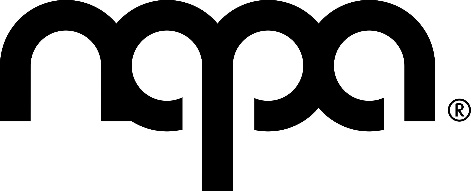 